МУНИЦИПАЛЬНОЕ БЮДЖЕТНОЕ ОБЩЕОБРАЗОВАТЕЛЬНОЕ УЧРЕЖДЕНИЕ КАЗАЧЬЯ СРЕДНЯЯ ОБЩЕОБРАЗОВАТЕЛЬНАЯ ШКОЛА № 19 357560, г. Пятигорск, пос. Горячеводский, ул. Ленина, 25, тел. (8793) 31-21-85факс (8793) 31-21-86, http://19.pyatigorsk.ru, E-mail: mkousch19.5gor@mail.ruПРИКАЗ«23» октября 2019 г.                                                                                № 367.1 Об утверждении количества баллов по общеобразовательным предметам, необходимого для участия в муниципальном этапе Всероссийской олимпиады школьников в 2019/20 учебном годуНа основании приказа МУ «Управление образования администрации города Пятигорска» № 1012 от 21 октября 2019 года «Об утверждении количества баллов по общеобразовательным предметам, необходимого для участия в муниципальном этапе Всероссийской олимпиады школьников в 2019/20 учебном году» ПРИКАЗЫВАЮ:Утвердить решения жюри олимпиады по предметам. Специалисту, ответственному за организацию и проведение ВсОШ-2019 разместить на сайте:результаты школьного этапа ВсОШ-2019 по предметам;работы победителей и призеров;рейтинг участников.Наградить грамотами обучающихся 4-11 классов, ставших победителями и призерами школьного этапа (Приложение 1).Объявить благодарность за профессиональный подход к организации и проведению предметных олимпиад руководителю ШМО учителей гуманитарного цикла Никитиной Л.В., руководителю ШМО учителей истории и обществознания Е.А.Нешевой, руководителю ШМО учителей физической культуры Л.Н.Шиленко, руководителю ШМО учителей естественнонаучного цикла Мусралиевой Л.Н., руководителю ШМО учителей физико-математического цикла Корнеевой Р.М., руководителю ШМО учителей иностранного языка Охотниковой В.В.Объявить благодарность учителям-предметникам, подготовившим учащихся – победителей и призеров школьного этапа олимпиады.Руководителю ШМО и учителям-предметникам учащихся-победителей и учащихся-призёров, переведенных на муниципальный этап (Приложение 2), организовать занятия по подготовке к муниципальному этапу (Приложение 3).Контроль исполнения приказа оставляю за собой.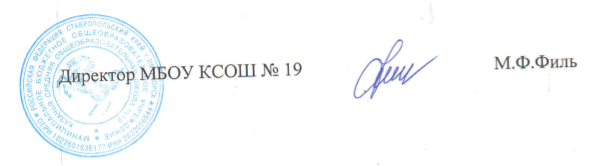 Приложение № 1к приказу № 367.1 от «23» октября 2019 г.Список победителей и призёров школьного этапа Всероссийской олимпиады школьников в 2019-2020 уч.году.Приложение № 2к приказу № 367.1 от «23» октября 2019 г.Список участников муниципального этапа Всероссийской олимпиады школьников в 2019-2020 уч.году.№ п/пФИОКлассПредметРезультат участияУчитель - наставникМачнева Алена Александровна4АРУССКИЙ ЯЗЫКпобедительМихайлова О.В.Астапова Маргарита  Даниловна4ВРУССКИЙ ЯЗЫКпризёрСолопова Е.Ю.Дубовик Владислав Александрович4ВРУССКИЙ ЯЗЫКпризёрСолопова Е.Ю.Рамм Александра Алексеевна4АРУССКИЙ ЯЗЫКпризёрМихайлова О.В.Шевцов Артём Денисович4ВРУССКИЙ ЯЗЫКпризёрСолопова Е.Ю.Раздобудько Эдуард Сергеевич5ВРУССКИЙ ЯЗЫКпобедительКузьменко Т.В.Крышин Олег Юрьевич5АРУССКИЙ ЯЗЫКпризёрКузьменко Т.В.Пирогова Вилена Игоревна5БРУССКИЙ ЯЗЫКпризёрФиль М.Ф.Маркина Наталья Сергеевна5БРУССКИЙ ЯЗЫКпризёрФиль М.Ф.Федькова Елизавета Юрьевна5АРУССКИЙ ЯЗЫКпризёрКузьменко Т.В.Солодкая Полина Сергеевна6ВРУССКИЙ ЯЗЫКпобедительСулейманова А.Э.Мироненко Ярослав Вадимович6БРУССКИЙ ЯЗЫКпризёрСулейманова А.Э.Грэдинарь Ангелина Александровна9ВРУССКИЙ ЯЗЫКпобедительНикитина Л.В.Валетко Илья Александрович9БРУССКИЙ ЯЗЫКпризёрФедорович А.Г.Бушкина Людмила Владимировна9ГРУССКИЙ ЯЗЫКпризёрНикитина Л.В.Жигальцова Александра Романовна9ВРУССКИЙ ЯЗЫКпризёрНикитина Л.В.Шамов Александр Александрович11РУССКИЙ ЯЗЫКпобедительНикитина Л.В.Крикса Дмитрий Константинович5БИОЛОГИЯпобедительМусралиева Л.Н.Крышин Олег Юрьевич5БИОЛОГИЯпризёрМусралиева Л.Н.Савченко Антон Витальевич6БИОЛОГИЯпобедительМусралиева Л.Н.Лихачева Кристина Романовна6БИОЛОГИЯпризёрКоваль Т.В.Солодкая Полина Сергеевна6БИОЛОГИЯпризёрКоваль Т.В.Хворостова Анастасия Сергеевна6БИОЛОГИЯпризёрКоваль Т.В.Зайцева Валерия Петровна6БИОЛОГИЯпризёрКоваль Т.В.Бушкина Людмила Владимировна9БИОЛОГИЯпобедительМусралиева Л.Н.Климова Елизавета Юрьевна9БИОЛОГИЯпризёрМусралиева Л.Н.Савченко Арина Владимировна10БИОЛОГИЯпобедительМусралиева Л.Н.Воробьёва Милена Игоревна10БИОЛОГИЯпризёрМусралиева Л.Н.Шамов Александр Александрович11БИОЛОГИЯпобедительМусралиева Л.Н.Крикса Дмитрий Константинович5ИСТОРИЯпобедительМовсесян А.В.Коршак Анна Витальевна9ИСТОРИЯпобедительНешева Е.А.Попова Агата Андреевна9ИСТОРИЯпобедительНешева Е.А.Чумаков Максим Михайлович9ИСТОРИЯпризёрНешева Е.А.Долгов Михаил Владимирович9ИСТОРИЯпризёрНешева Е.А.Крухмалева Алена Андреевна11ИСТОРИЯпобедительНешева Е.А.Долгов Михаил Владимирович9ЛИТЕРАТУРАпобедительНикитина Л.В.Жигальцова Александра Романовна9ЛИТЕРАТУРАпризёрНикитина Л.В.Сартакова Анна Витальевна8ЛИТЕРАТУРАпобедительТрещёва Н.А.Скиба Дарья Валерьевна8ЛИТЕРАТУРАпризёрТрещёва Н.А.Крухмалева Алена Андреевна11ЛИТЕРАТУРАпобедительНикитина Л.В.Купка Елена Владимировна11ЛИТЕРАТУРАпризёрНикитина Л.В.Прокудин Вадим Антонович4АМАТЕМАТИКАпобедительМихайлова О.В.Новиков Артем Александрович4АМАТЕМАТИКАпризёрМихайлова О.В.Дубовик Владислав Александрович4ВМАТЕМАТИКАпризёрСолопова Е.Ю.Баукова Анна Алексеевна4АМАТЕМАТИКАпризёрОсипенко Л.В.Купка Елена Владимировна11АНГЛИЙСКИЙ ЯЗЫКпобедительДзгоева Д.Г.Костенко Кирилл Антонович5АНГЛИЙСКИЙ ЯЗЫКпобедительФомина Ю.М.Мироненко Ярослав Вадимович6АНГЛИЙСКИЙ ЯЗЫКпобедительДзгоева Д.Г.Журавкина Николетта Сергеевна6АНГЛИЙСКИЙ ЯЗЫКпризёрМанучарян Мери Араиковна8АНГЛИЙСКИЙ ЯЗЫКпобедительДзгоева Д.Г.Кештова Диана Хачимовна9АНГЛИЙСКИЙ ЯЗЫКпобедительДзгоева Д.Г.Кештова Диана Хачимовна9ОБЩЕСТВОЗНАНИЕпобедительНешева Е.А.Гукасян Юрий Левонович10ГЕОГРАФИЯпобедительКоваль Т.В.Верёвкин Евгений Николаевич8ГЕОГРАФИЯпобедительКоваль Т.В.Немцов Дмитрий Андреевич11ОСНОВЫ БЕЗОПАСНОСТИ ЖИЗНЕДЕЯТЕЛЬНОСТИпобедительБабак О.С.Коваль Андрей Александрович10ОСНОВЫ БЕЗОПАСНОСТИ ЖИЗНЕДЕЯТЕЛЬНОСТИпобедительБабак О.С.Яровая Полина Николаевна9ГФИЗИЧЕСКАЯ КУЛЬТУРА(девушки)победительЛобжанидзе А.З.Агаева Дарина Гуламовна9БФИЗИЧЕСКАЯ КУЛЬТУРА(девушки)призёрЛобжанидзе А.З.Фомичёва Алина Семёновна9ВФИЗИЧЕСКАЯ КУЛЬТУРА(девушки)призёрЛобжанидзе А.З.Дорош Полина Васильевна9ВФИЗИЧЕСКАЯ КУЛЬТУРА(девушки)призёрЛобжанидзе А.З.Шумилова Анастасия Денисовна9ВФИЗИЧЕСКАЯ КУЛЬТУРА(девушки)призёрЛобжанидзе А.З.Сухарева Алена Андреевна9ВФИЗИЧЕСКАЯ КУЛЬТУРА(девушки)призёрЛобжанидзе А.З.Скиба Дарья Валерьевна8ГФИЗИЧЕСКАЯ КУЛЬТУРА(девушки)победительФилончик Н.В.Спесивая Милана Александровна5АФИЗИЧЕСКАЯ КУЛЬТУРА(девушки)призёрФилончик Н.В.Крухмалева Ангелина Романовна5АФИЗИЧЕСКАЯ КУЛЬТУРА(девушки)призёрФилончик Н.В.Ванян Милена Маратовна5БФИЗИЧЕСКАЯ КУЛЬТУРА(девушки)призёрФилончик Н.В.Стрешняя Арина Сергеевна5БФИЗИЧЕСКАЯ КУЛЬТУРА(девушки)призёрФилончик Н.В.Антюшин Анатолий Васильевич11ФИЗИЧЕСКАЯ КУЛЬТУРА(юноши)победительВоробьева Т.В.Федьков Владислав Юрьевич11ФИЗИЧЕСКАЯ КУЛЬТУРА(юноши)призёрВоробьева Т.В.Игошкин Александр Игоревич11ФИЗИЧЕСКАЯ КУЛЬТУРА(юноши)призёрВоробьева Т.В.Солопов Никита Андреевич9БФИЗИЧЕСКАЯ КУЛЬТУРА(юноши)победительЛобжанидзе А.З.Тучков Александр Кириллович9ГФИЗИЧЕСКАЯ КУЛЬТУРА(юноши)призёрЛобжанидзе А.З.Новиков Роман Александрович9АФИЗИЧЕСКАЯ КУЛЬТУРА(юноши)призёрЛобжанидзе А.З.Лапин Данил Денисович8ГФИЗИЧЕСКАЯ КУЛЬТУРА(юноши)победительФилончик Н.В.Бычков Геннадий Юрьевич8ГФИЗИЧЕСКАЯ КУЛЬТУРА(юноши)призёрФилончик Н.В.Якушев Владислав Романович8ГФИЗИЧЕСКАЯ КУЛЬТУРА(юноши)призёрФилончик Н.В.Варданян Арман Араикович8ГФИЗИЧЕСКАЯ КУЛЬТУРА(юноши)призёрФилончик Н.В.Мизгин Артем Александрович7АФИЗИЧЕСКАЯ КУЛЬТУРА(юноши)победительШиленко Л.Н.Рябцев Даниил Андреевич7АФИЗИЧЕСКАЯ КУЛЬТУРА(юноши)призёрШиленко Л.Н.Солопов Артём Андреевич5БФИЗИЧЕСКАЯ КУЛЬТУРА(юноши)победительФилончик Н.В.Гречкин Глеб Алексеевич5АФИЗИЧЕСКАЯ КУЛЬТУРА(юноши)призёрФилончик Н.В.№ п/пФИОКлассПредметРезультат участияУчитель - наставникГрэдинарь Ангелина Александровна9ВРУССКИЙ ЯЗЫКпобедительНикитина Л.В.Валетко Илья Александрович9БРУССКИЙ ЯЗЫКпризёрФедорович А.Г.Бушкина Людмила Владимировна9ГРУССКИЙ ЯЗЫКпризёрНикитина Л.В.Жигальцова Александра Романовна9ВРУССКИЙ ЯЗЫКпризёрНикитина Л.В.Шамов Александр Александрович11РУССКИЙ ЯЗЫКпобедительНикитина Л.В.Сартакова Анна Витальевна8РУССКИЙ ЯЗЫКпобедитель/призёрпрошлых летТрещёва Н.А.Бушкина Людмила Владимировна9БИОЛОГИЯпобедительпобедитель/призёрпрошлых летМусралиева Л.Н.Савченко Арина Владимировна10БИОЛОГИЯпобедительМусралиева Л.Н.Воробьёва Милена Игоревна10БИОЛОГИЯпризёрМусралиева Л.Н.Шамов Александр Александрович11БИОЛОГИЯпобедительпобедитель/призёрпрошлых летМусралиева Л.Н.Чумаков Дмитрий Витальевич8БИОЛОГИЯпобедитель/призёрпрошлых летМусралиева Л.Н.Шевченко Александра Романовна8БИОЛОГИЯпобедитель/призёрпрошлых летМусралиева Л.Н.Коршак Анна Витальевна9ИСТОРИЯпобедительпобедитель/призёрпрошлых летНешева Е.А.Попова Агата Андреевна9ИСТОРИЯпобедительпобедитель/призёрпрошлых летНешева Е.А.Чумаков Максим Михайлович9ИСТОРИЯпризёрНешева Е.А.Крухмалева Алена Андреевна11ИСТОРИЯпобедительНешева Е.А.Долгов Михаил Владимирович9ЛИТЕРАТУРАпобедительНикитина Л.В.Сартакова Анна Витальевна8ЛИТЕРАТУРАпобедительпобедитель/призёрпрошлых летТрещёва Н.А.Скиба Дарья Валерьевна8ЛИТЕРАТУРАпризёрТрещёва Н.А.Крухмалева Алена Андреевна11ЛИТЕРАТУРАпобедительНикитина Л.В.Баукова Анна Алексеевна11МАТЕМАТИКАпобедитель/призёрпрошлых летОсипенко Л.В.Манучарян Мери Араиковна8АНГЛИЙСКИЙ ЯЗЫКпобедительпобедитель/призёрпрошлых летДзгоева Д.Г.Шамов Александр Александрович11АНГЛИЙСКИЙ ЯЗЫКпобедитель/призёрпрошлых летДзгоева Д.Г.Кештова Диана Хачимовна9ОБЩЕСТВОЗНАНИЕпобедительпобедитель/призёрпрошлых летНешева Е.А.Коршак Анна Витальевна9ОБЩЕСТВОЗНАНИЕпобедитель/призёрпрошлых летНешева Е.А.Попова Агата Андреевна9ОБЩЕСТВОЗНАНИЕпобедитель/призёрпрошлых летГукасян Юрий Левонович10ГЕОГРАФИЯпобедительКоваль Т.В.Верёвкин Евгений Николаевич8ГЕОГРАФИЯпобедительКоваль Т.В.Сисакян Ангелина Романовна7ГЕОГРАФИЯпобедительКоваль Т.В.Мирзоян Зоя Рудиковна7ГЕОГРАФИЯпризерКоваль Т.В.Змиевский Константин Яковлевич7ИНФОРМАТИКАучастникМовсесян А.В.Алексеев Александр АлександровичИНФОРМАТИКАучастникМовсесян А.В.Немцов Дмитрий Андреевич11ОСНОВЫ БЕЗОПАСНОСТИ ЖИЗНЕДЕЯТЕЛЬНОСТИпобедительБабак О.С.Коваль Андрей Александрович10ОСНОВЫ БЕЗОПАСНОСТИ ЖИЗНЕДЕЯТЕЛЬНОСТИпобедительБабак О.С.Польский Игорь Дмитриевич9ТЕХНОЛОГИЯ(юноши)призерМасликов В.В.Яровая Полина Николаевна9ГФИЗИЧЕСКАЯ КУЛЬТУРА(девушки)победитель победитель/призёрпрошлых летЛобжанидзе А.З.Агаева Дарина Гуламовна9БФИЗИЧЕСКАЯ КУЛЬТУРА(девушки)призёр победитель/призёрпрошлых летЛобжанидзе А.З.Фомичёва Алина Семёновна9ВФИЗИЧЕСКАЯ КУЛЬТУРА(девушки)призёрЛобжанидзе А.З.Дорош Полина Васильевна9ВФИЗИЧЕСКАЯ КУЛЬТУРА(девушки)призёр победитель/призёрпрошлых летЛобжанидзе А.З.Шумилова Анастасия Денисовна9ВФИЗИЧЕСКАЯ КУЛЬТУРА(девушки)призёр победитель/призёрпрошлых летЛобжанидзе А.З.Антюшин Анатолий Васильевич11ФИЗИЧЕСКАЯ КУЛЬТУРА(юноши)Победительпобедитель/призёрпрошлых летВоробьева Т.В.Федьков Владислав Юрьевич11ФИЗИЧЕСКАЯ КУЛЬТУРА(юноши)призёр победитель/призёрпрошлых летВоробьева Т.В.Солопов Никита Андреевич9БФИЗИЧЕСКАЯ КУЛЬТУРА(юноши)Победительпобедитель/призёрпрошлых летЛобжанидзе А.З.